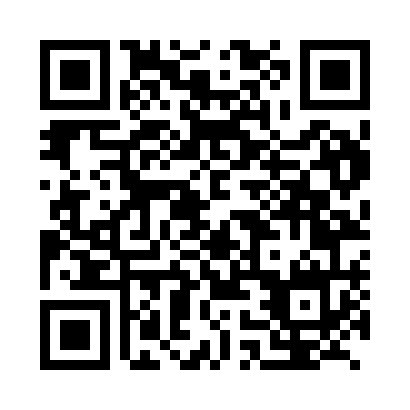 Prayer times for Ovalle, ChileWed 1 May 2024 - Fri 31 May 2024High Latitude Method: NonePrayer Calculation Method: Muslim World LeagueAsar Calculation Method: ShafiPrayer times provided by https://www.salahtimes.comDateDayFajrSunriseDhuhrAsrMaghribIsha1Wed5:537:1512:423:466:087:252Thu5:547:1612:423:456:077:253Fri5:547:1612:423:456:077:244Sat5:557:1712:423:446:067:235Sun5:557:1812:413:436:057:226Mon5:567:1812:413:436:047:227Tue5:567:1912:413:426:037:218Wed5:577:2012:413:426:037:219Thu5:587:2012:413:416:027:2010Fri5:587:2112:413:406:017:1911Sat5:597:2112:413:406:017:1912Sun5:597:2212:413:396:007:1813Mon6:007:2312:413:395:597:1814Tue6:007:2312:413:385:597:1715Wed6:017:2412:413:385:587:1716Thu6:017:2512:413:375:577:1617Fri6:027:2512:413:375:577:1618Sat6:027:2612:413:365:567:1519Sun6:037:2712:413:365:567:1520Mon6:037:2712:413:365:557:1521Tue6:047:2812:413:355:557:1422Wed6:047:2812:423:355:547:1423Thu6:057:2912:423:355:547:1424Fri6:057:3012:423:345:547:1325Sat6:067:3012:423:345:537:1326Sun6:067:3112:423:345:537:1327Mon6:077:3112:423:335:537:1228Tue6:077:3212:423:335:527:1229Wed6:087:3312:423:335:527:1230Thu6:087:3312:423:335:527:1231Fri6:087:3412:433:335:517:12